Налогоплательщики, которые обязаны представить и заполнить налоговую декларацию за 2022 год по доходам физических лиц по форме 3-НДФЛ  указаны в ст. ст. 227, 227.1, 228 НК РФ. Это лица, которые самостоятельно рассчитывают и перечисляют налог со своих доходов, а также заполняют налоговую декларацию по форме 3-НДФЛ:индивидуальные предприниматели, зарегистрированные в установленном порядке;частные нотариусы, адвокаты, учредившие адвокатские кабинеты, и другие лица, занимающиеся частной практикой;лица, получившие доходы исходя из сумм, полученных от продажи имущества,  принадлежавшего этим лицам на праве собственности, и имущественных прав, за исключением случаев, предусмотренных пунктом 17.1 статьи 217 НК РФ, когда такие доходы не подлежат налогообложению, при этом в случае продажи недвижимого имущества на сумму до 1 млн рублей, а иного имущества - до 250 тыс. рублей в год, налогоплательщику больше не нужно сдавать декларацию 3-НДФЛ;лица, получившие доходы от других физических лиц и организаций, не являющихся налоговыми агентами, по трудовым договорам и договорам гражданско-правового характера, включая договор найма или договор аренды имуществ;лица, получающие другие доходы (исходя из сумм таких доходов), при получении которых не был удержан налог налоговыми агентами, за исключением доходов, сведения о которых представлены налоговыми агентам;лица, получившие доходы в виде вознаграждения, выплачиваемого им как наследникам (правопреемникам) авторов произведений науки, литературы, искусства, а также авторов изобретений, полезных моделей и промышленных образцов;лица, получившие доходы в денежной и натуральной формах в порядке дарения (за исключением случаев, предусмотренных п. 18.1 ст. 217 НК РФ);лица – налоговые резиденты РФ, за исключением российских военнослужащих (указанных в п.3 ст.207 НК РФ), получающие доходы от источников, находящихся за пределами Российской Федерации, -исходя из сумм таких доходов.Срок представления и ответственность за непредставление декларации 3-НДФЛУказанные налогоплательщики обязаны представить в налоговый орган по месту своего учета соответствующую налоговую декларацию по форме 3-НДФЛ не позднее 30 апреля года, следующего за истекшим налоговым периодом. Предельный срок подачи декларации - 2 мая 2023 года. За несвоевременное представление налоговой декларации в соответствии со ст. 119 НК РФ, влечет взыскание штрафа в размере 5 процентов не уплаченной в установленный законодательством о налогах и сборах срок суммы налога, подлежащей уплате (доплате) на основании этой декларации, за каждый полный или неполный месяц со дня, установленного для ее представления, но не более 30 процентов указанной суммы и не менее 1 000 рублей.Общая сумма налога, подлежащая уплате в соответствующий бюджет, исчисленная исходя из налоговой декларации, уплачивается по месту жительства налогоплательщика в срок не позднее 15 июля года, следующего за истекшим налоговым периодом.Способы подачи декларацииДекларацию можно представить в налоговый орган лично или через своего представителя, можно направить в виде почтового отправления с описью вложения или передать по телекоммуникационным каналам связи. При отправке по почте днем представления декларации считается дата почтовой отправки. При передаче налоговой декларации по телекоммуникационным каналам связи днем ее представления считается дата ее отправки.На официальном сайте ФНС России www.nalog.gov.ru с использованием «Личного кабинета налогоплательщика для физического лица» можно получить всю необходимую информацию о налоговых обязательствах, об их исчислении, о сроках и способах уплаты, а также налоговое уведомление без посредников и произвести онлайн-оплату самих платежей.Бланки налоговых деклараций, порядок заполнения, образцы заполнения и программные средства можно также найти на официальном интернет-сайте ФНС России (www.nalog.gov.ru): «Декларация формы 3-НДФЛ». Подать налоговую декларацию и заявление на получение регистрационной карты с логином и паролем от «Личного кабинета налогоплательщика для физического лица» Вы можете:- на бумажном носителе лично, предварительно записавшись на прием в Инспекцию можно через интернет-сайт www.nalog.gov.ru с помощью интерактивного сервиса ФНС России «Онлайн-запись на прием в инспекцию» или позвонив по телефону «Контакт-Центра» т. 8-800-222-22-22 (onlain запись);- почтой России;- через ГБУ Пермского края «Пермский краевой многофункциональный центр представления государственных и муниципальный услуг».Обращаем Ваше внимание, что представление налоговых деклараций по налогу на доходы физических лиц по форме 3-НДФЛ для получения стандартных, социальных, имущественных вычетов Вы можете в любое время в течение года.Советник государственнойгражданской службы РФ 3 класса                                                              И.Б.Нецветаева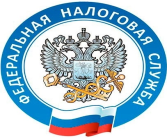 Межрайонная ИФНС Росси №19 по Пермскому краю сообщает о начале проведения декларационной кампании 2023 года 